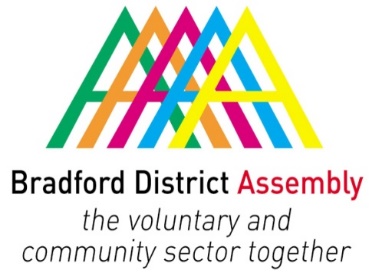 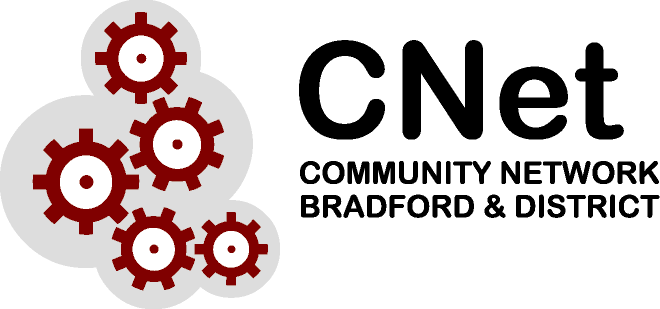 Please provide a brief summary of meetings you have attended on behalf of the Assembly/VCSForum.  This report will be used to inform the Assembly Steering Group/Forum that you represent.  The information contained within it will be posted on the Bradford Assembly website www.bradfordassembly.org.uk .  If you wish to report on something confidential, please mark this clearly. What was the purpose of the meeting? Look at current data from sexual health providers (2017 data). Update on compulsory RSEMain areas of discussion).We are testing more, but still not getting high levels of positives. Compared to similar agencies.Are we testing the right people, or are residents of Bradford less likely to have an STI? Nobody is sure,There was also a discussion about compulsory RSE from September 2019 (Now (2020). There will be nobody within the restructured council structure leading on this. A series have meetings have happened to look at resources that are present to support schools, and to write some Bradford specific material, which will be made available to all schools on a Google Drive. A conference will be held later in the year to pass on information to schools.Were there any discussions or decisions which you feel you had particular impact or influence on?   RSE provision going forward.Issues or points for Forum/Group/sub-group and/or the wider membership to follow up , Particular focus on working with people who are digitally excluded.Do you require input or specialist information from other forum members?   Not at present.Please tell us about any additional support requirements you have in relation to your role and effectiveness.NoneAre you involved in any additional areas of work or meetings as a result of your attendance?Been involves in a working group re RSE since September. Will be involved in the conference later inn the year.Have you any other comments or observations? Please continue on a separate sheet, or overleaf if hand writtenPlease email to:    janet@cnet.org.ukOr post to:  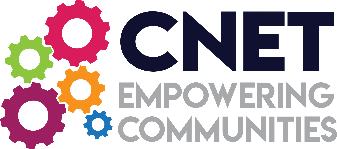 Janet FordCNet Centre for Enterprise114-116 Manningham LaneBD8 7JF  Or Fax to 01274 304432Name of Representatives E mail / contact detailsTitle of the board / group you sit onDate the meeting took placeDate of next meeting  Did you receive the meeting papers in time to have a pre-meeting?Liz Robinsonliz@step2.org.ukSexual Health Network22nd January 201930th April 2019Yes 